T.C.KIRIKKALE ÜNİVERSİTESİSAĞLIK BİLİMLERİ FAKÜLTESİÇOCUK GELİŞİMİ BÖLÜMÜSTAJ DOSYASI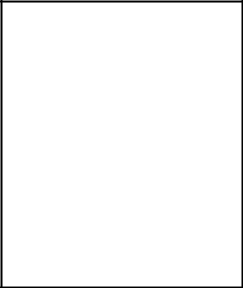 ÖğrencininFotoğrafıİşyeri İlgili ve YetkilisininAdı, Soyadı :………………………………….Ünvanı	: ………………………………….İmza – MühürT.C.KIRIKKALE ÜNİVERSİTESİSAĞLIK BİLİMLERİ FAKÜLTESİÇOCUK GELİŞİMİ BÖLÜMÜSTAJ DEVAM ÇİZELGESİSTAJ BAŞLANGIÇ ve BİTİŞ TARİHLERİ……/……./20…. - ……/……./20….STAJ YÖNETİCİSİNİN ADI, SOYADI VE ÜNVANI:………………………………………………….İmza – MühürÖ Ğ R E N C İ N İ NAdı SoyadıOkul NoSınıfıSTAJ YAPILAN BİRİMLERSÜRESİ (İş Günü)........Sayfa ve eklerden oluşan bu staj dosyası yukarıda adı geçen öğrenciniz tarafındanSayfa ve eklerden oluşan bu staj dosyası yukarıda adı geçen öğrenciniz tarafındanSayfa ve eklerden oluşan bu staj dosyası yukarıda adı geçen öğrenciniz tarafındanSayfa ve eklerden oluşan bu staj dosyası yukarıda adı geçen öğrenciniz tarafındanSayfa ve eklerden oluşan bu staj dosyası yukarıda adı geçen öğrenciniz tarafındanSayfa ve eklerden oluşan bu staj dosyası yukarıda adı geçen öğrenciniz tarafından.......... / ......./ 20 ......- ........./ ....../ 20. .......tarihleri arasında kurumumuzda yapmış olduğu stajtarihleri arasında kurumumuzda yapmış olduğu stajçalışması sonucunda hazırlanmıştır.çalışması sonucunda hazırlanmıştır.çalışması sonucunda hazırlanmıştır.çalışması sonucunda hazırlanmıştır.çalışması sonucunda hazırlanmıştır......... //20 .............. //20 ......İş GünüTarihÖğrenci İmza1234567891011121314151617181920